ENTREGA DE MATERIAL DEPORTIVO 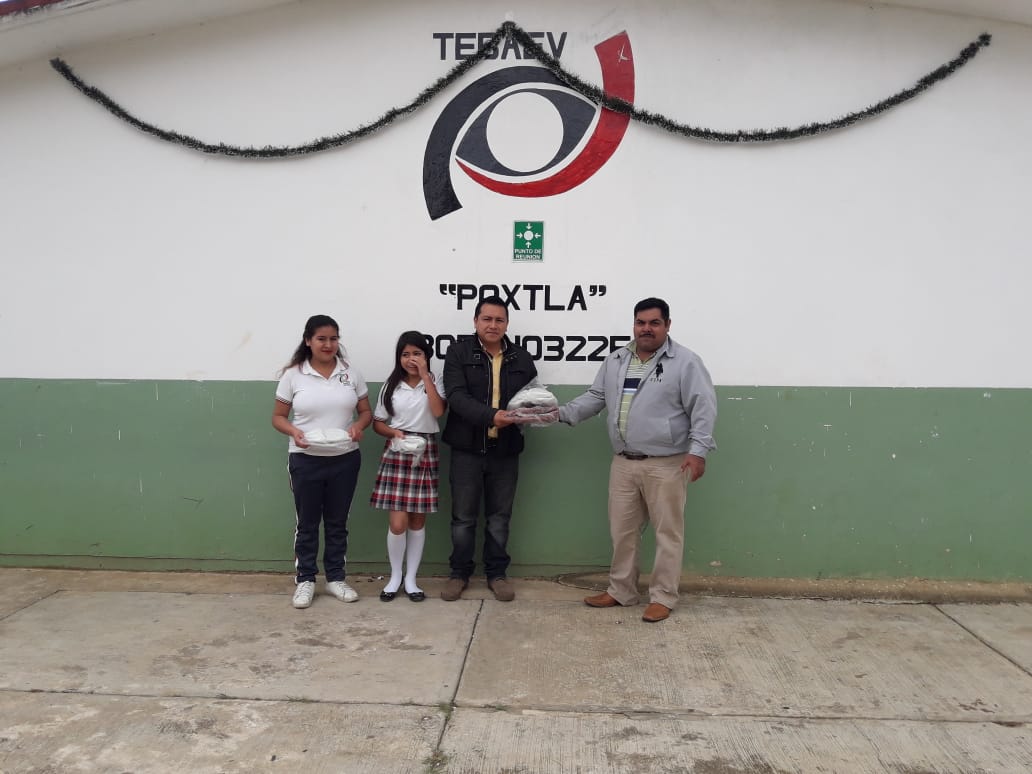 FIRMA DE CONVENIO CON EL INSTITUTO VERACRUZANO DEL DEPORTE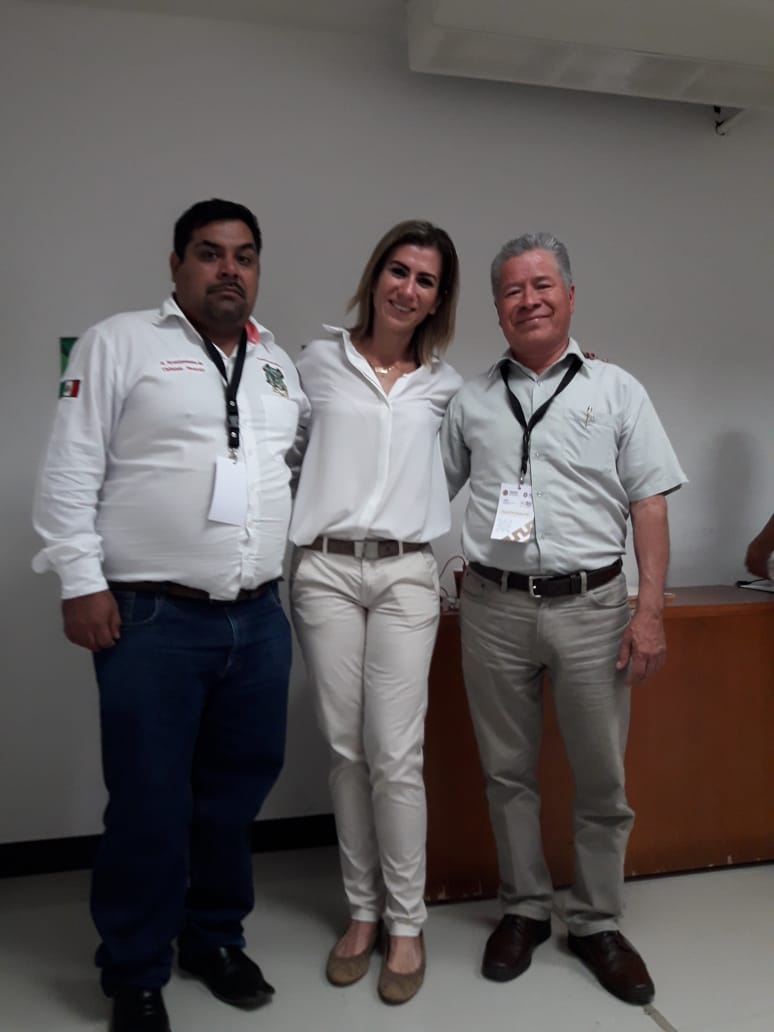 ENTREGA DE TROFEOS FINAL LIGA MUNICIPAL DE BEISBOL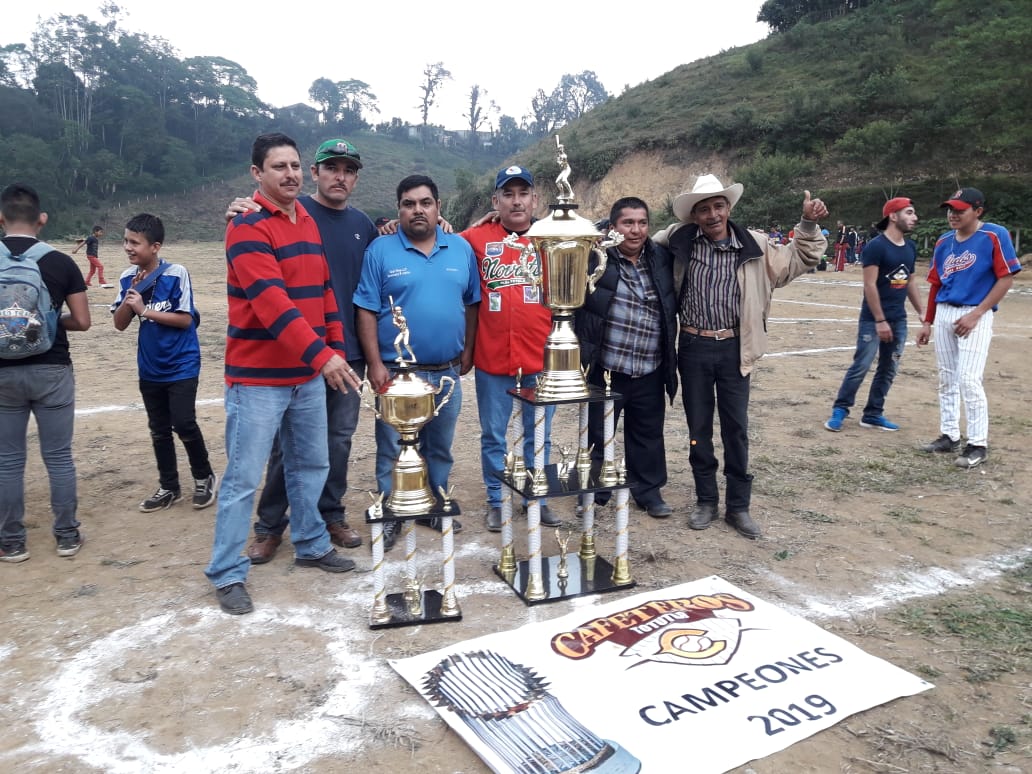 APOYO PARA UNIFORMES 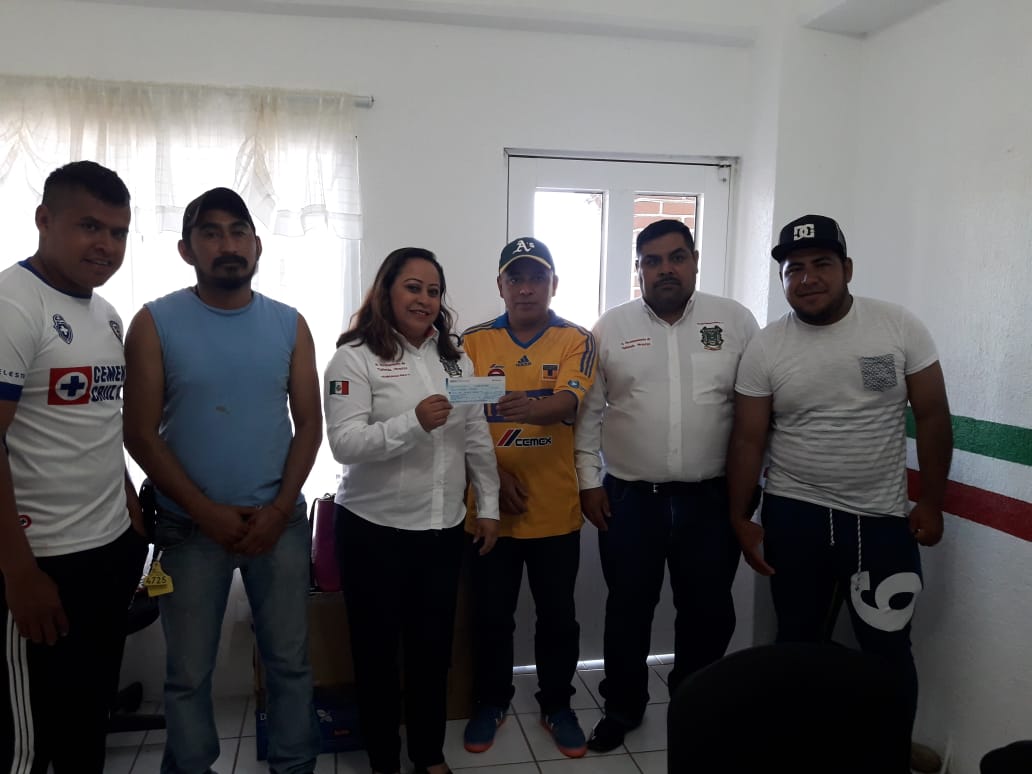 CARRERA DE SEÑORITAS 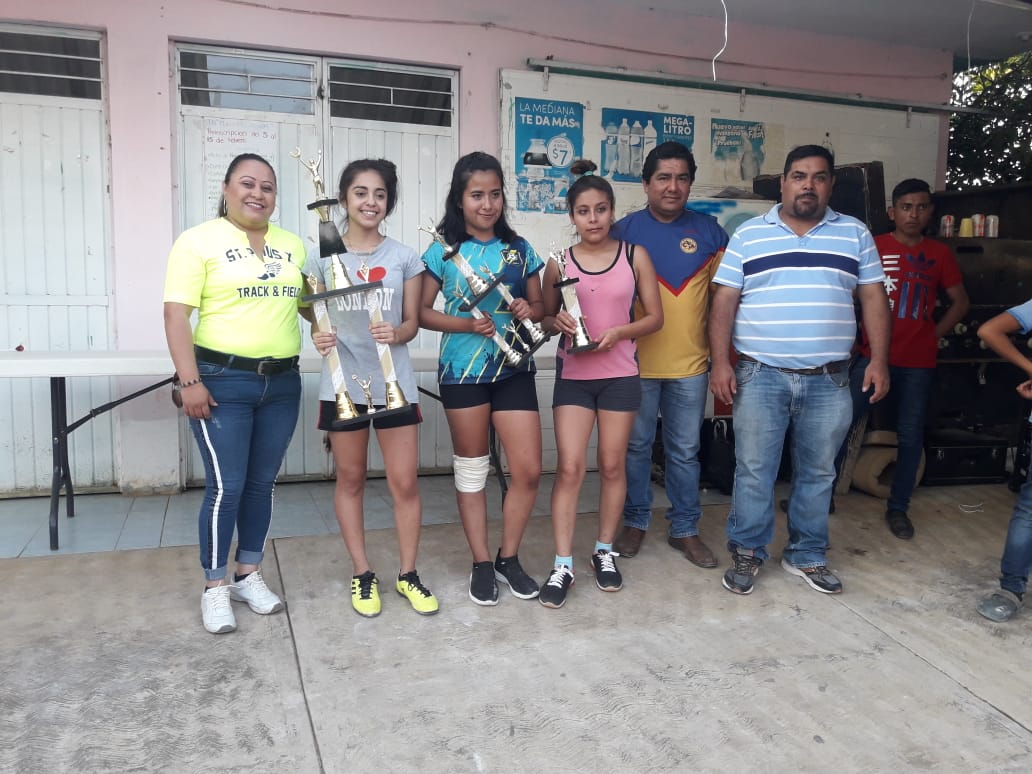 